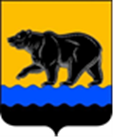 СЧЁТНАЯ ПАЛАТА ГОРОДА НЕФТЕЮГАНСКА16 мкрн., д. 23, помещение № 97, г. Нефтеюганск, Ханты-Мансийский автономный округ - Югра(Тюменская область), 628310, телефон: 20-30-54, факс: 20-30-63 е-mail: sp-ugansk@mail.ru______________________________________________________________________________________Исх. СП-730-2 от 31.10.2022ЗАКЛЮЧЕНИЕ на проект постановления администрации города Нефтеюганска «О внесении изменений в постановление администрации города Нефтеюганска от 04.08.2021 № 130-нп «О порядке предоставления субсидий на возмещение затрат субъектам малого и среднего предпринимательства, осуществляющим деятельность на территории города Нефтеюганска» Счётная палата в соответствии с пунктом 7 части 2 статьи 9 Федерального закона от 07.02.2011 № 6-ФЗ «Об общих принципах организации и деятельности контрольно-счётных органов» проводит экспертизу проектов муниципальных правовых актов в части, касающейся расходных обязательств муниципального образования, экспертизу проектов муниципальных правовых актов, приводящих к изменению доходов местного бюджета, а также муниципальных программ (проектов муниципальных программ).Общие требования к нормативным правовым актам, муниципальным правовым актам, регулирующим предоставление субсидий, в том числе грантов в форме субсидий, юридическим лицам, индивидуальным предпринимателям, а также физическим лицам - производителям товаров, работ, услуг утверждены постановлением Правительства Российской Федерации от 18.09.2020 № 1492 (далее – Общие требования, Постановление № 1492). Проектом изменений планируется уточнить перечень социально значимых (приоритетных) видов деятельности, порядок проведении отбора для предоставления субсидий, а также условия и порядок предоставления субсидий.В ходе экспертизы установлено, что в пункте 7 Общих требований изменено наименование «Требования об осуществлении контроля (мониторинга) за соблюдением условий и порядка предоставления субсидий и ответственности за их нарушение», а также исключено слово «целей».Рекомендуем раздел 5 Порядка привести в соответствие Постановлению № 1492.Просим в срок до 09.11.2022 года уведомить о принятом решении в части исполнения рекомендации, отражённой в настоящем заключении.Председатель                              			   		         С.А. Гичкина